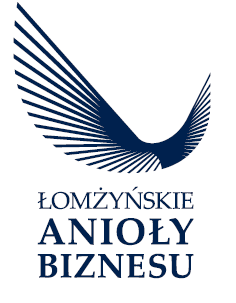         Załącznik nr 1 do regulaminuWniosek o przyznanie nagrodyW kategorii INWESTOR ROKUImię i nazwisko osoby zgłaszającej:  Adres e-mail osoby zgłaszającej:  Nazwa firmyAdres firmyCzy firma zakończyła realizację inwestycji w latach 2020-2021?   Tak   NieNa czym polegała inwestycja?   Budowa nowego zakładu/obiektu  Rozbudowa istniejącego zakładu/obiektu  Zakup maszyn, urządzeń, linii technologicznych  Inna      Czy w wyniku realizacji inwestycji firma wdrożyła nowe produkty, usługi, rozwiązania technologiczne?  Tak   NieJeżeli tak, wymagane jest uzasadnienieCzy inwestycja wpłynie pozytywnie na środowisko naturalne?   Tak   NieJeżeli tak, wymagane jest uzasadnienie (np. wykorzystywane są odnawialne źródła energii, ekologiczne opakowania, nowe produkty, usługi są przyjazne dla środowiska, inne)Czy zrealizowana inwestycja wpłynęła na zmianę wizerunku Łomży , powiatu lub jakość życia mieszkańców?  Tak   NieJeżeli tak, wymagane jest uzasadnienieCzy w wyniku inwestycji powstały nowe miejsca pracy?  Tak   NieJeżeli tak, ile powstało nowych miejsc pracy kilka, kilkanaście, kilkadziesiąt? Uwaga: wymagane jest wypełnienie wszystkich pól. W przypadku odpowiedzi twierdzącej wymagane jest uzasadnienie.Oświadczam, że wszystkie dane podane przeze mnie w niniejszym wniosku są prawdziwe oraz zgodne z rzeczywistym stanem rzeczy.Urząd Miejski w Łomży, Starostwo Powiatowe w Łomży, Powiatowy Urząd Pracy w Łomży spełniając obowiązek informacyjny towarzyszący zbieraniu danych osobowych - art. 13 Rozporządzenia Parlamentu Europejskiego i Rady (UE) 2016/679 z 27 kwietnia 2016 r. w sprawie ochrony osób fizycznych w związku z przetwarzaniem danych osobowych i w sprawie swobodnego przepływu takich danych oraz uchylenia dyrektywy 95/46/WE (ogólne rozporządzenie o ochronie danych), informuje że: Administratorem Pani/Pana danych osobowych jest Urząd Miejski w Łomży z siedzibą  Pl. Stary Rynek 14, 18-400 Łomża, e-mail : prezydent@um.lomza.pl, reprezentowany przez Prezydenta Miasta, Starostwo Powiatowe w Łomży oraz Powiatowy Urząd Pracy w Łomży.Dane kontaktowe Inspektora Ochrony Danych Osobowych w  Urzędzie Miejskim w Łomży, email a.kondraciuk@um.lomza.pl tel. 86 215 67 33. Pani/Pana dane osobowe przetwarzane będą w celu udziału w konkursie gospodarczym Łomżyńskie Anioły Biznesu.Administrator danych nie planuje przekazywać danych osobowych  poza Europejski Obszar Gospodarczy, organizacji międzynarodowej, lub do państwa trzeciego. Pani/Pana dane osobowe będą przechowywane przez okres 6 miesięcy do momentu zakończenia konkursu.Posiada Pani/Pan prawo dostępu do treści swoich danych, oraz prawo ich sprostowania, usunięcia, ograniczenia przetwarzania, prawo do przenoszenia danych.Ma Pani/Pan prawo do wniesienia sprzeciwu wobec dalszego przetwarzania, a w przypadku wyrażenia zgody na przetwarzanie danych do jej wycofania. Skorzystanie z prawa cofnięcia zgody nie ma wpływu na przetwarzanie, które miało miejsce do momentu wycofania zgody.Przysługuje Pani/Panu prawo wniesienia skargi do Prezesa Urzędu Ochrony Danych Osobowych, gdy uzna Pani/Pan, iż przetwarzanie danych  osobowych dotyczących Pani/Pana narusza przepisy RODO.Podanie przez Panią/Pana danych osobowych jest dobrowolne, jednakże konsekwencją ich  nie podania będzie brak możliwości zgłoszenia kandydata w konkursie Łomżyńskie Anioły Biznesu.Pani/Pana dane osobowe nie będą przetwarzane w sposób zautomatyzowany i nie będą profilowane.Oświadczam że zapoznałem się z klauzulą informacyjną i jednocześnie wyrażam zgodę, na przetwarzanie moich danych osobowych przez Administratorów wymienionych w pkt 1 w celu udziału w konkursie Łomżyńskie Anioły Biznesu.